Workplace Charging Scheme: installer claim form (V1.3)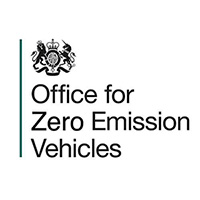 The Department for Transport is the controller for personal data used for this service. Further details on DfT’s privacy policy can be found atwww.gov.uk/government/organisations/department-for-transport/about/personal-information-charterYour data will be used to administer and improve the service, and to monitor the service to prevent fraudulent activity. To find out more about what entitles us to carry out this processing, who we share your information with and why, and how long we keep your data for, please refer to:www.gov.uk/government/organisations/office-for-low-emission-vehicles/about/personal-information-charterThis form must be completed and include details representing all installation sites Unique voucher code:I,on behalf of [authorised chargepoint installer]confirm that the following installation records are accurate as of the date of installation: Number of sockets Installer numberIf you cannot provide the Installer Number please enter details below:  Installer Business NameInstaller Business Postcode Installer Business AddressInstaller Business Key Contact name               Please complete a line below for each chargepoint that you have installed:* I confirm that the signal strength of the chargepoint(s) listed annotated above with a ‘No’ is not sufficient to allow for usage data to be sent via GPRS / cellular networks, other wireless means to a back-end management system. I have attempted alternative means of boosting signal strength [insert method in box below] but this has not improved cellular / GPRS network capacity.Method:This must be shown to the applicant workplace representative to declare it is an accurate representation of the work completed.I can confirm that the following statements apply to me:I am registered with [accreditation body]I can confirm that I am in agreement with the following statements in relation to the installation(s):Each installation address has designated off-street parking;Each chargepoint has been installed in an appropriate location, with appropriate access for a vehicle;Each socket has a minimum supply of 3kw (not diminished by the simultaneous use of other sockets);Each socket has an accessible associated parking space;That the chargepoints listed above in Section 1 meet the Office for Zero Emission Vehicles (OZEV) Workplace Charging Scheme minimum technical standard specification;The installation is in full compliance with the requirements of the current edition of the UK wiring regulations (BS7671) and the IET Code of Practice for Electric Vehicle Charging Equipment Installation and that I can provide all evidence required of compliance with these documents, as specified by them.I will complete a BS7671 Electrical Installation Certificate and Building Regulations compliance certificate for this installation.I will notify the local Distribution Network Operator of this installation, providing all information required on the form accurately and will inform DVLA of that notification.I have recorded and sent to WorkplaceChargingScheme@dvla.gov.uk my photographic evidence of this chargepoint installation, with one photo showing the chargepoint serial number and another the installation site relative to the designated off-street parking showing the installed chargepoint.Installer DeclarationIf I knowingly breach any of the above conditions, give information that is incorrect or if relevant information is knowingly omitted in this application, OZEV reserves the right to take whatever action it deems appropriate (including but not limited to legal action) to recover from the installer any monies received in accordance with the Workplace Charging Scheme and any other associated recovery costs.Signed	(typed name)DateNameThe following section to be completed by the applicant that the voucher has been issued to. Please tick to declare the following has been accurately recorded by the installer in sections 1 to 3 of the grant claim form.Chargepoints have only been installed at locations included on the voucher	                                        Own table (Section 2) is an accurate reflection of the work completed          		                 	The photos provided are accurate representations of all the installations		                                       The Chargepoint Unique Serial Numbers are correct    					     			The number of sockets installed is correct                                  	                                      			Signed [“typed name on behalf of the workplace applicant”]Date4	Postcode of InstallationChargepoint Model NumberNumber of sockets on chargepointChargepoint Unique Serial NumberDate of completion of InstallationData Comms enabled(Yes or No*)DescriptionPriceTotal install price-without subsidy and including VAT£Workplace grant value (Max £350, no VAT applies) for each socket (up to a max of 40 sockets)£Price charged to customer (total install price including VAT, minus max £350 per socket)£